Dear ParentsSports Day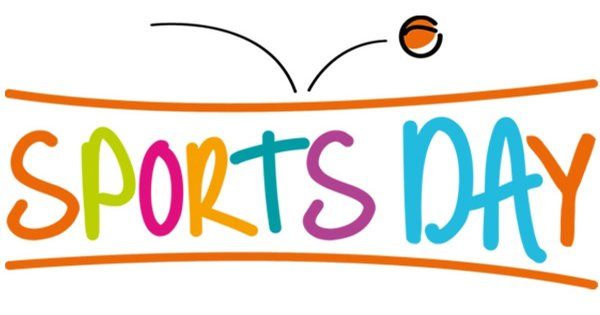 Well done to all of the children who took part in sports day yesterday and this morning. They all showed great sportsmanship and it looked like all the children thoroughly enjoyed the day. Thank you very much to all the family and friends who came along to support.Congratulations to the below winners:Lunchtime buddy training We are just coming to the end of our second successful year of Year 6 lunchtime buddies. Year 6 buddies support the SMSAs on the KS1 playground at lunchtime by supporting small friendship issues and engaging in play activities with our younger children. Now is the time to start thinking about recruiting new buddies for next year. If you are in Year 5 and you would like to be part of a lunchtime buddy rota for next year please could you write a short letter of application by next Friday. Your letter needs to explain why you would like to be a buddy and which qualities or skills you have that would make you a good buddy. Bikeability A reminder to all parents in Year 4 and Year 5 at the moment. If you would like your child to take part in Level 1 and 2 Bikeability training please complete the following link by Wednesday 3rd September. A link and further information has also been sent via Weduc. Any questions please see Mrs Bowery. https://forms.office.com/e/DSPk37m3NA Year 4 Stay and Calculate WorkshopWe are looking forward to welcoming parents and carers of children in Year 4  to the ‘Stay & Calculate  Workshop’ on Monday 24th June.Please come in via the school office between 8:45 - 9:00 am. The workshop will start at 9:00am and it will take place in the hall where your child will be able to join us.Top Class Attendance for last weekReading RaffleKey Stage 1                   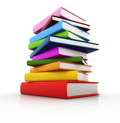 Winners:        	Panda	 60%2nd Place          	Squirrel  57%Key Stage 2Winners: 	Falcon   86%           	2nd place: 	Panther  83%Top Doodling Classes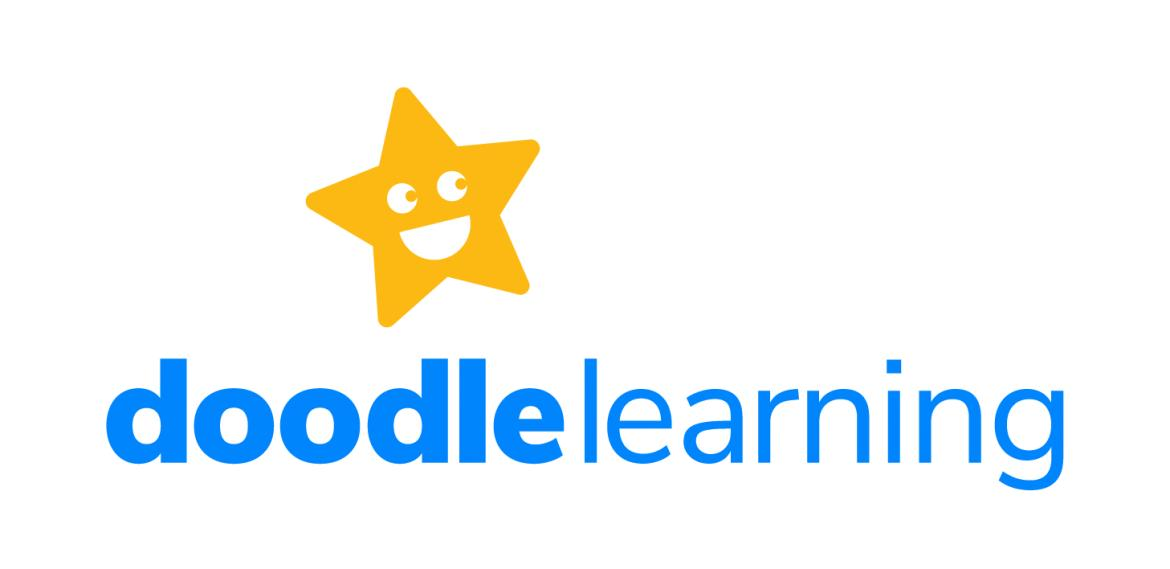 Doodle MathsDoodle TablesDiary Dates	JuneMon 24 	Year 4 Stay  and Calculate WorkshopJulyFri 5		Summer FayreMon 8		Fantastic Futures WeekTue 9		Year 6 Camp MeetingThur 11		Year 6 Production performanceWed 17		Year 6 Service at St Peter’sFri 19		Pupils break up for SummerSeptemberMon 2 		Inset DayTues 3		Pupils return to schoolOctoberFri 25		Inset DayMon 28		Half TermNovemberMon 4		Pupils return to school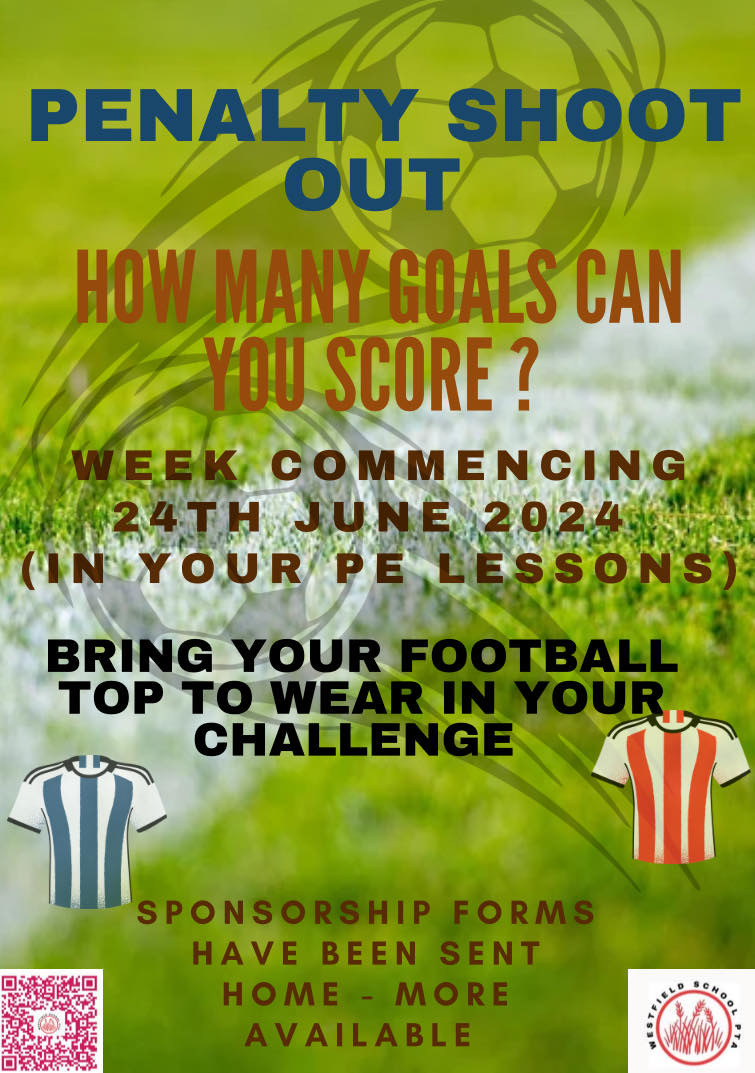 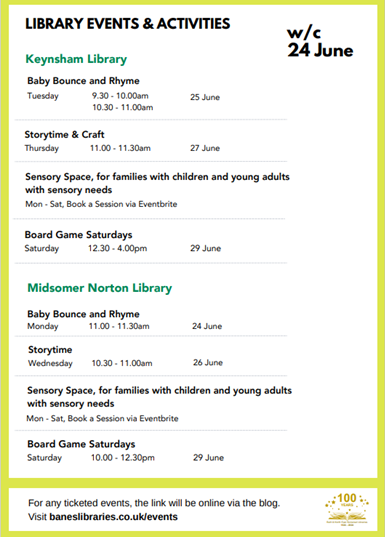 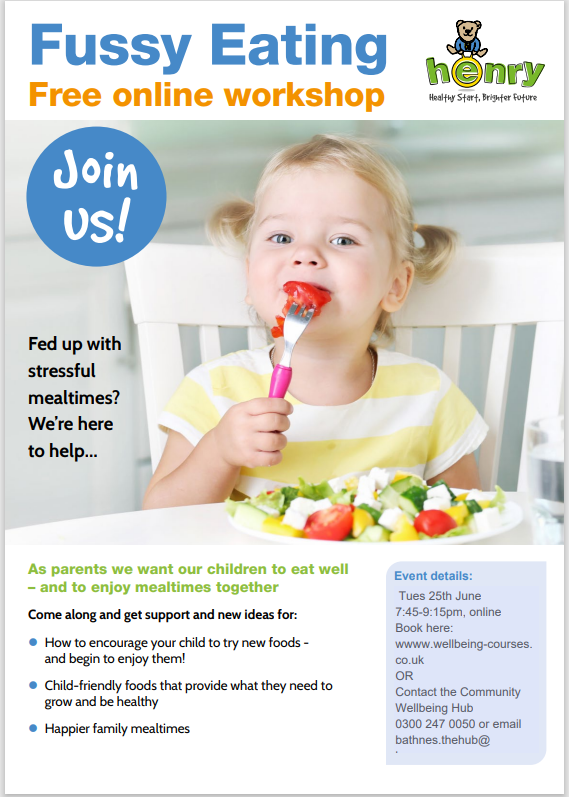 1st Place Medals2nd Place Medals3rd Place MedalsYear 4Flora BlizzardMatthew FullerHoney KearnEddie HowellMarnie DaviesLuther DentYear 5Sophie MacFarlaneT’Maine FordeLillie HortonTeddy PeibstSophie OramAngus CorbettYear 6Mia BarnardTreyell FordeTali BarnesMason ObiArya NichollsJunior BurfieldOwl100%Monkey100%Dolphin76%Monkey59%Eagle43%Eagle71%Butterfly55%Falcon46%